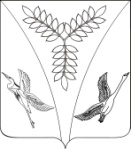 АДМИНИСТРАЦИЯ ЯСЕНСКОГО сельского ПОСЕЛЕНИЯ  ЕйскОГО районАР А С П О Р Я Ж Е Н И Ест- ца  ЯсенскаяО приватизации муниципального имущества                      Ясенского поселения Ейского районаРуководствуясь Гражданским кодексом Российской Федерации, Федеральным законом от 21 декабря 2001 года № 178-ФЗ «О приватизации государственного и  муниципального имущества», постановлением Правительства от 12 августа 2002 года № 585 «Об утверждении положения об организации продажи государственного или муниципального имущества на аукционе и положения об организации продажи находящихся в государственной или муниципальной собственности акций акционерных обществ на специализированном аукционе», решениями  Совета Ясенского сельского поселения Ейского района от 06 мая 2016 года № 76 «Об утверждении Положения о порядке владения, пользования и распоряжения муниципальной собственностью Ясенского  сельского поселения Ейского района», от 20 июня 2017 года № 116 «Об утверждении Прогнозного плана (Программы) приватизации объектов муниципальной собственности Ясенского сельского поселения на 2017-2018 годы»,  во исполнение постановления администрации Ясенского сельского поселения от 27 марта 2018 года №     25             «О принятии решения об условиях приватизации Ясенского сельского поселения»:1. Приватизировать путем проведения аукциона с подачей предложений о цене в открытой форме (далее открытый аукцион) следующее муниципальное имущество: Лот №1: здание бани с пристройкой назначение -  нежилое помещение, условный номер 23-23-20/113/2009-407, площадью 116,4 кв.м., и земельный участок, категория земель: земли населенных пунктов, вид разрешенного использования – земельные участки бань, расположенные по адресу  ул. Калинина, д.2А,. поселок Ясенская Переправа, Ейского районаНачальная стоимость объекта, согласно отчета № 066 от 14 декабря 2017 года составляет составляет  1 907466 (один миллион девятьсот семь тысяч четыреста шестьдесят шесть рублей) 80 копеек,  в том числе НДС – 216091 (двести шестнадцать тысяч девяносто один рубль) 80 копеек2. Установить форму оплаты за имущество, указанное в пункте 1 настоящего распоряжения – единовременно в течение 10-ти календарных дней с момента заключения договора купли – продажи.3. Утвердить Порядок проведения открытого аукциона (прилагается).4. Контроль за выполнением настоящего распоряжения возложить на начальника общего отдела Т.С. Вязьмину.5. Распоряжение вступает в силу со дня его подписания.Глава сельского поселения                                                             А.В. ЧерныйЛИСТ  СОГЛАСОВАНИЯпроекта распоряжения  администрации Ясенского сельского поселения Ейского районаот   _______________   №  _____________О приватизации муниципального имущества                      Ясенского поселения Ейского районаПроект распоряжения разработан:Финансовым отделомСоставитель:Специалист 2-й категории                                                        А.М. СмольниковаПроект согласован:Общим отделомНачальник общего отдела                                                        Т.С. Вязьмина от№